До Дня української писемності і мови в бібліотеці оформлена для учнів 1 – 9-х класів книжкова виставка «Неначе скарб дорогоцінний, Ми слово рідне берегли».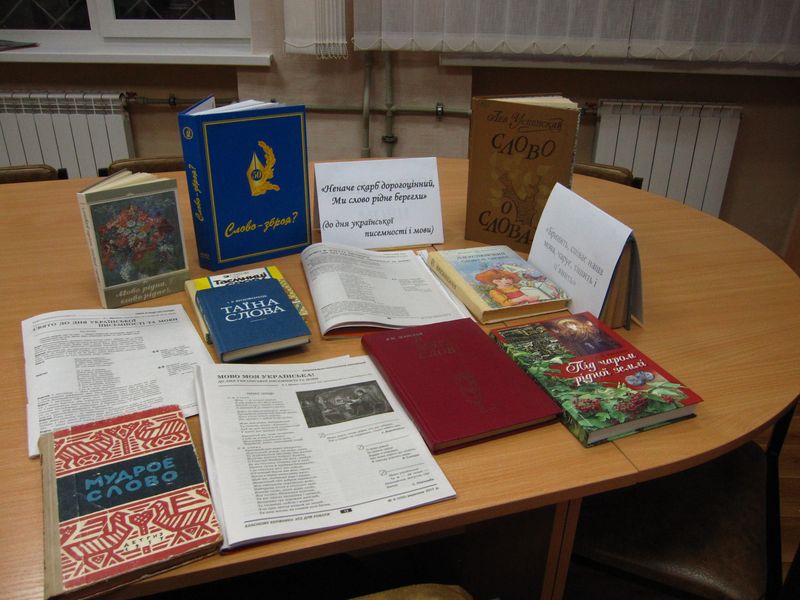 